2020-4634 Murray–Darling Healthy Rivers Program: Large GrantsDraft activity work plan template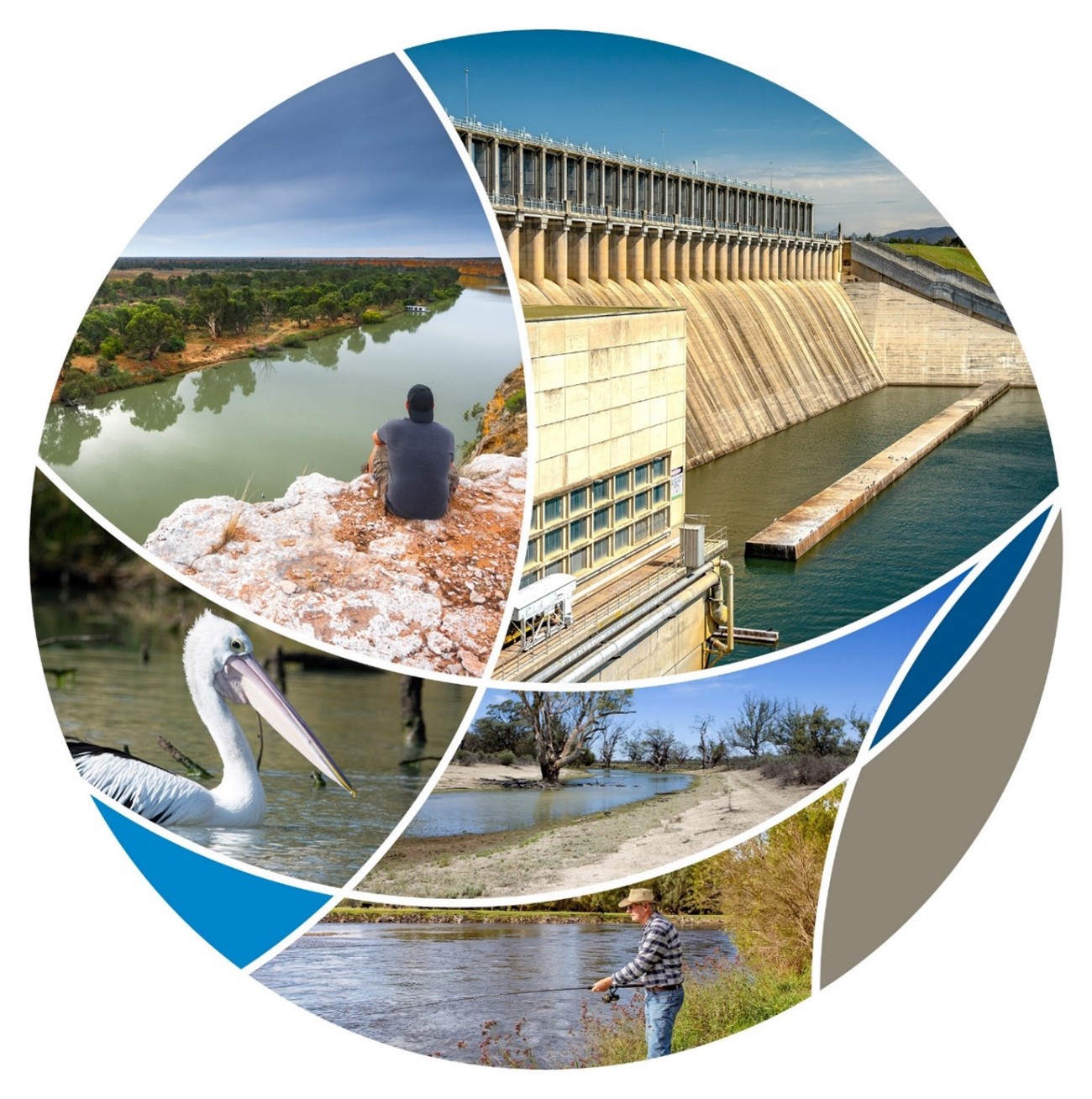 Template instructionsIt is a requirement that a draft Activity Work Plan is completed as one of the attachments to your application. If you application is successful, we will ask you to refine and update to the draft Activity Work Plan as one the first milestones for your project.The purpose of developing an Activity Work Plan is to provide more details of what you propose to use grant funding for, the timeframe for delivery, a risk assessment, program management arrangements, and plans for after the project.Do not simply copy and paste your responses from the the application form. Provide additional detail but please note that this is a draft to assist with assessment of your application. You will have the opportunity to further refine this plan.When using this template, provide information as requested in each section.Template instructions can be deleted.TablesTable 1 Applicant and project title	1Table 2 Project linkages to relevant plans	3Table 3 Invest theme – project outputs, Delivery mechanisms, assumptions and rationale, and  monitoring	5Table 4 Milestone description	7Table 5 Milestone description	8Table 6 Key personnel	10Table 7 Risk management plan	11Table 8 Stakeholder analysis matrix	12Table 9 Evaluation questions	14Table A1 Risk matrix	15FiguresFigure 1 Governance structure	9ProjectSection instruction: Complete the following table with details for the proposed project consistent with those provided in your application form.Table 1 Applicant and project titleProject backgroundSection instruction: Your introduction can include information such as the purpose of your organisation, a description of its activities, a description of its target population, and evidence to show that it is a healthy organisation. This should provide additional information to the application form.[Enter your response here]Project linkagesSection instruction: List relevant plans (including those related to Matters of National Environmental Significance, such as Species Recovery Plans, Threat Abatement Plans, Conservation Advice, Wildlife Conservation Advice) that your project aligns with, and intends to deliver against.Table 2 Project linkages to relevant plansAdd more or delete rows as required.Project outputs, assumptions and monitoringPrimary investment themeSelect one of the following:the conservation and protection of biodiversity (diversity of native plant and animal species), including species and communities listed under the Environment Protection and Biodiversity Conservation Act 1999 (EPBC Act)the protection of rivers or wetlandsthe protection of listed migratory species and their habitatsthe sustainable management or conservation and enhancement of water resourcescombating desertification and mitigating the effects of drought on natural systems.Project outcome/sFor example, contribute to conservation and recovery of 11 kilometers of river.Investment themesTable 3 Invest theme – project outputs, Delivery mechanisms, assumptions and rationale, and  monitoringGovernment approvals and permitsSection instruction: Please outline any government approvals and/or permits required before your project can commence on-ground works.Table 4 Milestone descriptionAdd more or delete rows as required.Project deliverables and timeframeSection instruction: What is to be delivered throughout the project? What are key milestones to be throughout the life of the project? Do not include more than 6 milestones. List the activities and tasks and indicative completion dates for the project if funded in the table below.Table 5 Milestone descriptionAdd more or delete rows as required.Project resourcing and governanceSection instruction: List the types of resources needed to complete the proposed project, including personnel in the table below. Describe how the project is to be managed addressing the following items: proposed governance structure; accountability for delivery of outcomes under the governance arrangements (noting the lead organisation will be accountable to the Australian Government); key personnel and their skills and capabilities (enter in table below); financial management systems and grant payment authorisation processes; project management capability and systems; any physical requirements; continuation of collaborative structure post grant funding.[Enter your response here]Figure 1 Governance structureTable 6 Key personnelAdd more or delete rows as required.Project risksSection instruction: Itemise risks related to the project in the table below based on the matrix above. Consider risks from multiple sources including governance, financial, resourcing, stakeholders etc. Include all substantial matters that would affect delivery of your project. The risk level (low, medium, high, extreme) is the magnitude of the risk. It is a product of the likelihood of the risk occurring (almost certain, likely, possible, unlikely, rare) and the measure of consequence to the project should the risk occur (insignificant, minor, moderate, major, severe). Detail treatments for each risk. A risk matrix is in Appendix A: Risk matrix.Table 7 Risk management planAdd more rows as required.Stakeholder engagement and communicationSection instruction: Outline the arrangements for engaging with and communicating with stakeholders before, during and after your project to ensure the success and enduring benefits of project outcomes.[Enter your response here]Table 8 Stakeholder analysis matrixAdd more rows as required.Arrangements post fundingSection instruction: Outline the arrangements for ensuring the longevity of the project outcomes once completed. [Enter your response here]Evaluation and improvementSection instruction: As a funding recipient, you have responsibility for reporting on how your project is progressing in terms of delivery of outputs and progress towards the desired outcomes. Through reporting on these aspects, you also play a role in contributing to a natural resource management (NRM) community of continual improvement. Evaluation provides an opportunity to draw conclusions about what has been achieved, what is yet to be done, what worked well and what didn’t. At each interim and yearly reporting period, you will have the opportunity to provide a summary of your project, including progress and lessons learned. Evaluation findings may also support you to review and make changes to this Monitoring, Evaluation, Reporting and Improvement (MERI) plan. You will also be required to provide an evaluation of your project as part of the Final Report.In the table below, describe how your project will capture the information needed, as well as the processes that are in place to evaluate and make conclusions about the progress, achievements and lessons learned. For example, this may involve undertaking internal evaluations or engaging professional evaluative services. Include a description of how information about the project, including from monitoring activities will be used to evaluate progress. Also provide detail around process and roles and responsibilities.In developing appropriate evaluation questions, you should include useful evaluation questions that:cover the key evaluation criteria of: the effectiveness of the project and whether it delivered what it intended; the impact of the project; the efficiency of the delivery mechanism/s; and the appropriateness of the methodologyconsider whether the assumptions and logic of the project will hold trueconsider whether the project’s key risks will impact the project’s outcomes or whether the controls to mitigate the threat/risk will be sufficientare drawn from the Caring for our Country Program Plan/s and evaluation questions, where possible including in relation to Community and Indigenous engagementare answerable within the resources available to the project. Larger, long-term projects are expected to provide suitably high quality responses to in-depth evaluation questionscan be answered by the monitoring data the project intends (and can afford) to collectoutline the arrangements for ensuring the longevity of the project outcomes once completed. Table 9 Evaluation questionsAppendix A: Risk matrixTable A1 Risk matrixAppendix B: Program logicSection instructions: Developing a program logic diagram can be useful in helping demonstrate how your project aligns with the program objectives and outcomes and help ensure that the approach, and steps needed to achieve the project outputs and outcomes are clear. The program logic diagram attached here should reflect and be consistent with the important detail captured elsewhere in this plan. A program logic diagram can also be a useful tool for communicating the project to others.Developing a program logic diagram can be a useful activity done as a group, with members of the project team, as it ensures that there is a shared understanding about how the project is expected to proceed, and can unearth aspects including assumptions, risks or other factors that you had not previously thought of. You can use this information to update the relevant sections within this plan.Develop and attach a program logic diagram consistent with the structure provided at below. For further information and guidance on how to complete program logic diagram, refer to the guidance material found on the MERI page of the National Landcare Program.Figure B1 Program logicAppendix C: Examples of potential outputsNatural resource managementTable C1 Examples of outputs and metrics for natural resource management activitiesEconomicTable C2 Examples of outputs and metrics for economic activitiesApplicant Name/Organisation: Project Title:Name of planOwner of plan (organisation that issued the plan)Relevant actions within plan being addressed (include reference where possible)Brief description of how target will be addressedInvestment theme(choose those that apply)Total project outputTotal  to be delivered by end of project. Statements should be SMART.Examples are in Appendix C: Examples of potential outputs.NOTE: Each output should be linked to only one Investment theme – choose the most relevant.Delivery mechanisms,  assumptions and rationaleHow is the output to be delivered (i.e. briefly describe the method to be used)? What assumption/s is/are being made about how the output will be achieved, and how it will lead to the achievement of the project outcome? What evidence is there to support the assumption?MonitoringHow will the progress, achievement and impact of the project output be monitored? Data and information collected will assist in evaluating progress toward the project outcome/s.The conservation and protection of biodiversity (diversity of native plant and animal species), including species and communities listed under the EPBC ActDelivery mechanismThe conservation and protection of biodiversity (diversity of native plant and animal species), including species and communities listed under the EPBC ActAssumption and rationaleThe protection of rivers or wetlandsDelivery mechanismThe protection of rivers or wetlandsAssumption and rationaleThe protection of listed migratory species and their habitatsDelivery mechanismThe protection of listed migratory species and their habitatsAssumption and rationaleThe sustainable management or conservation and enhancement of water resourcesDelivery mechanismThe sustainable management or conservation and enhancement of water resourcesAssumption and rationaleCombating desertification and mitigating the effects of drought on natural systemsDelivery mechanismCombating desertification and mitigating the effects of drought on natural systemsAssumption and rationaleImproved community involvement in restoring the environmental health of the Murray–Darling BasinDelivery mechanismImproved community involvement in restoring the environmental health of the Murray–Darling BasinAssumption and rationaleIncreased economic activity and employment in Basin communities as a result of grant fundingDelivery mechanismIncreased economic activity and employment in Basin communities as a result of grant fundingAssumption and rationaleApproval requiredAgency responsible for approvalIs approval in place? (Yes or No)Estimated date for gaining approval (dd/mm/yyyy)What would happen to your project if approval is delayed or denied?ActivityResponsibilityDeliverableAssociated costEstimated start date
(dd/mm/yyyy)Estimated end date
(dd/mm/yyyy)NameOrganisationProject role and responsibilities Previous and relevant experience, skills & attributesAny other notesRisk item and its effect on the objective of the proposed projectRisk level before treatmentRisk level before treatmentRisk level before treatmentTreatment strategiesTreated risk levelTreated risk levelTreated risk levelRisk item and its effect on the objective of the proposed projectLikelihood
(Almost Certain/ Likely / Possible / Unlikely / Rare)Consequence
(Insignificant / Minor / Moderate / Major / Severe)Risk Rating
(low / medium / high / extreme)Treatment strategiesLikelihood
(Almost Certain / Likely / Possible / Unlikely / Rare)Consequence
(Insignificant / Minor / Moderate / Major / Severe)Risk Rating
(low / medium / high / extreme)Stakholder groupRole/connectionBenefits of involvementLevel of interestLevel of influenceLevel of impactIndividual, sectors or known groups.For example:chamber of commercecommunity organisationsyoung peoplemedia.The stakeholder’s role and their connection to the project or proposition.What expectation does the stakeholder group have of the organisation in relation to participation, information and involvement in the project.For example:to be kept informed on the overall progress of the projectto be involved in providing input on relevant operational issues.What the stakeholder group can bring to the project that is of benefit.For example:to be kept informed on the overall progress of the projectto be involved in providing input on relevant operational issues.What level of interest does the stakeholder group have in the final outcome:For example:significant interest.What influence will the stakeholder group have on the final outcomes?The level of impact that the project will have on the stakeholder.For example:significant moderate.Key evaluation questionsDescribe how this project will ensure that evaluation questions will be addressed in a timely and appropriate mannerImpactFor example, what was the result (outcome) of the activity or project?EffectivenessEfficiencyFor example, what parts of the project worked well? What methods/approaches worked well and why? What could be done differently next time?AppropriatenessFor example, what are key lessons learned that would be valuable to consider in the future, or for other projects?Risk probabilityRisk impactRisk probabilityInsignificantMinorModerateMajorSevereAlmost certainIs expected to occur (up to 90% chance)LowMediumHighExtremeExtremeLikelyWill probably occur in most circumstances (up to 70% chance)LowMediumHighHighExtremePossibleMight occur at some point (up to 40% chance)LowMediumMediumHighExtremeUnlikelyCould occur at some time (up to 20% chance)LowLowMediumHighHighRareMay occur only in exceptional circumstances (up to 5% chance)LowLowLowMediumHighActivityUnitUnit of measureWeed treatmenttotal new area treated (ha)Pest or disease managementnumber of individual animals or colonies killed or removedPest or disease managementarea covered by pest treatment (ha)Pest or disease managementtotal length of fence (km)Pest or disease managementarea protected by fence (ha)Pest or disease managementtotal area treated by quarantine (ha)Fencingtotal length of fence (km)Fencingarea protected by fence (ha)Erosion managementerosion area treated (ha)Erosion managementlength of stream treated (km)Erosion managementtotal number of erosion control structures installedRevegetationarea of revegetation (ha)Revegetationkilograms of seed sown (kg)Revegetationnumber of plants plantedExtreme event recoveryflood, fire and run-off debris removed (tonnes)Education activities and raising community awareness or participationnumber of participants (excluding employees) Education activities and raising community awareness or participationnumber of community participation and engagement events (for example, field days, workshops, mentoring)Education activities and raising community awareness or participationnumber of new people attending project events or activitiesEducation activities and raising community awareness or participationnumber of community groups participatingAccess managementarea protected by access control installations (ha)Access managementnumber of structures installed Native fish managementNumber of pumps screenNative fish managementlength of stream re-snagged (km)Native fish managementlength of stream habitat mapped (km)Native fish managementnumber of fish releasesNative fish managementnumber of fish ladders installedWaste managementcollection of rubbish (tonnes)Waste managementnumber of gross pollutant traps (trash screen and trash racks) installedOther: Please specifyOther: Please specifyActivityUnitUnit of measureEmploymentnumber of young people (15–24 years of age) employedEmploymentnumber of mature aged workers (50+ years) employedEmploymentnumber of people who identify as having a disability employedEmploymentnumber of people who identify as Aboriginal or Torres Strait Islander employedEmploymenttotal number of paid hours worked on the project (one day is 7.5 hours for each person)Educationnumber of trainees or apprentices that worked on the projectEducationnumber of people who completed a nationally recognised subject under the vocational education and training framework by working on the projectEducationnumber of people who completed a nationally recognised course under the vocational education and training framework by working on the projectVolunteeringnumber of young people (15–24 years of age) engaged in volunteer activitiesVolunteeringnumber of mature aged workers (50+ years) engaged in volunteer activitiesVolunteeringnumber of people who identify as having a disability engaged in volunteer activitiesVolunteeringnumber of people who identify as Aboriginal or Torres Strait Islander engaged in volunteer activitiesVolunteeringtotal number of hours volunteered on the project (one day is 7.5 hours for each person)Economic stimulustotal amount on goods spent in local communitiesEconomic stimulustotal amount on wages spent in local communitiesEconomic stimulustotal amount on services spent in local communities